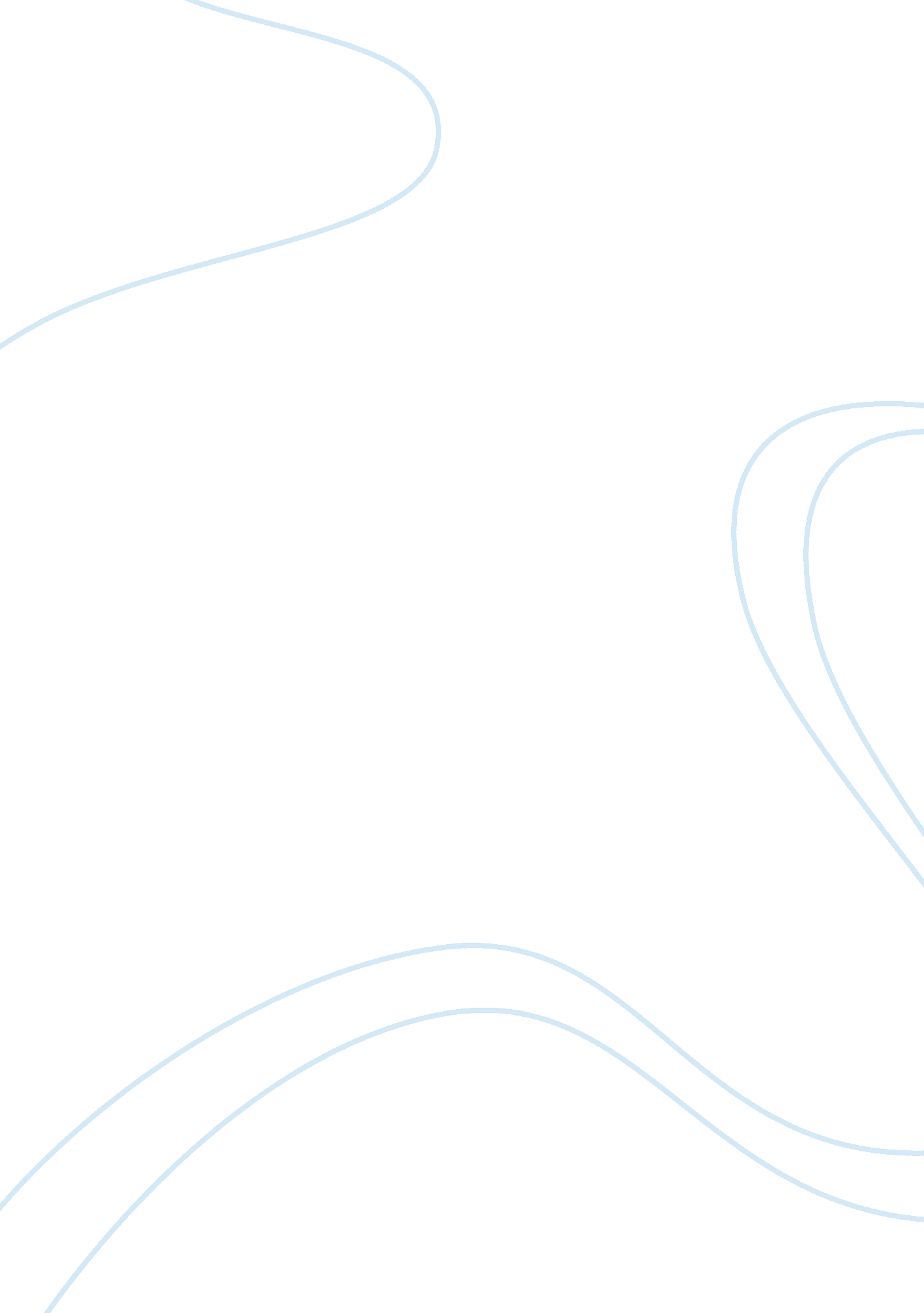 Reader responses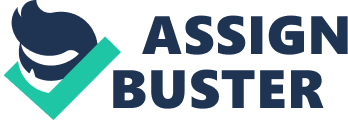 Real RelationshipsFahrenheit 451, written by Ray Bradbury, introduces many motifs to the reader. One of them being television. Television isn't the problem, but the over-indulging was the thing that hurt the many relationships of this book. Having so muchtechnologyand instant satisfaction at one's fingertips can be deadly. Specifically, so many people watch It because It's an escape from the viewer's real life. They don't have to face their problems. Without problems being faced, relationships are being less cared about, and less emotions are rolling to the reface. As In Fahrenheit 451 , the protagonist Montage's wife Mildred attempted seclude because of her great pain and Inability to confront her sad life. As the book says, the only attachment she has, Is to the " familyon her favorite television show. In article " Face Time vs.. Screen Time", written by Chancre Johnson, researchers found that people, especially teens are communicating with their families more, but with less emotions. Parenting expert Denies Daniels says, " These kids aren't connecting emotionally. Just like in Fahrenheit 451, no one in this futuristic society was connecting emotionally. They would talk about things that would happen, but not why. They never wondered. They were never emotional. Dry Kate Roberts says, " Families text rather than have conversations. We're living in acultureof sound bites, and that is not developing our verbal skills or ouremotional intelligence. " Like in the book, a character, Mrs.. Bowels (Milliard's friend) has obviously had problems with emotional attachment, emotional intelligence, and communicating with her cabanas/past husbands. She had onedivorce, one husband killed in a car accident, and another that has committedsuicide. Not to mention that both of her kids utterly despise her. If she wasn't so superficial and had good verbal skills and emotional intelligence, she would be liked. This isn't necessarily her fault though, because this is a normal thing in this books society. Compared to the article, it is talking about real life too! This isn't part of asciencefiction book anymore, this is slowly happening to our society. We are losing ourcommunicationskills. And if we cannot turn technology off more often, we are likely to lose the people we love. Reader Responses for Fahrenheit 451 By Audrey-Scrooges Fahrenheit 451, written by Ray Bradbury, introduces many motifs to the reader. Deadly. Specifically TV, so many people watch it because it's an escape from the viewer's real life. They don't have to face their problems. Without problems being faced, relationships are being less cared about, and less emotions are rising to the surface. As in Fahrenheit 451, the protagonist Montage's wife Mildred attempted suicide because of her great pain and inability to confront her sad life. As the book says, the only attachment she has, is to the " family' on her favorite television show. With less emotions. Parenting expert Denies Daniels says, " These kids aren't connecting emotionally. " Just like in Fahrenheit 451 , no one in this futuristic society despise her. If she wasn't so superficial and had good verbal skills and emotional life too! This isn't part of a science fiction book anymore, this is slowly happening to 